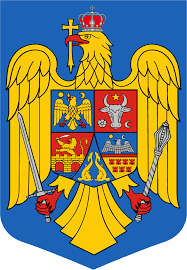 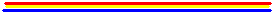                        P R O C E S  -  V E R B A LÎncheiat azi, 25 februarie 2021 cu ocazia ţinerii şedinţei  ordinare a Consiliului Local al Comunei Uileacu de Beiuş.Şedinţa ordinară are loc la sediul Primăriei Comunei Uileacu de Beiuş la orele 17,00 şi a fost convocată prin dispoziţia primarului comunei Uileacu de Beiuş  nr. 14 / 17 februarie 2021 fiind adusă la cunoştinţa locuitorilor comunei prin publicaţie scrisă afişată. Consilierii au fost convocaţi  prin mijloace electronice și invitaţie scrisă. La şedinţa Consiliului Local sunt prezenţi primarul comunei Uileacu de Beiuş domnul Gheorghe CUCIULA, domnul Adrian – Sebastian MARGE – secretarul general al comunei Uileacu de Beiuş un număr de 11 consilieri locali. Domnul Adrian – Sebastian MARGE  secretarul general ținând cont prevederile art.138 alin.(15) din ORDONANȚA DE URGENȚĂ nr. 57 din 3 iulie 2019 Publicată în Monitorul Oficial cu numărul 555 din data de 5 iulie 2019 cu modificările și completările ulterioare supune spre aprobare procesul-verbal al şedinţei anterioare - votat cu voturi 10 (zece) „ pentru ”,domnii consilieri locali : Loránd – László BALOG ; Iştvan BOROŞ ; Ciprian – Sandu BORZ ; Ioan – Iosif BOŢA ; Nicolae – Gheorghe COSMA ; Gheorghe GABOR ; Mihaela - Ioana GYULAI ; Marin - Ioan HERMAN ; Vasile - Călin IONAȘ  și Tanasie - Mihai SFERLE și 0 (zero) voturi „împotrivă”; 0 (zero) voturi abțineri ; din 11 (unsprezece) consilieri în funcţie si 10 (zece)  consilieri locali prezenţi, în sala de ședință nefiind domnul consilier local Ioan LEZEU - Hotărârea nr.7Domnul secretar general precizează faptul că potrivit art.123 din ORDONANȚA DE URGENȚĂ nr. 57 din 3 iulie 2019 Publicată în Monitorul Oficial cu numărul 555 din data de 5 iulie 2019 cu modificările și completările președintele de ședință este ales pe o perioadă de cel mult 3 luni în cauză fiind domnul consilier local Loránd – László BALOG fiind necesar alegerea unui al președinte de ședință. Domnul consilier local Loránd – László BALOG propune pentru a fi ales președinte de ședință pe domnul consilier local Iştvan BOROŞ se supune spre aprobare - votat cu voturi 10 (zece) „ pentru ”,domnii consilieri locali : Loránd – László BALOG ; Iştvan BOROŞ ; Ciprian – Sandu BORZ ; Ioan – Iosif BOŢA ; Nicolae – Gheorghe COSMA ; Gheorghe GABOR ; Mihaela - Ioana GYULAI ; Marin - Ioan HERMAN ; Vasile - Călin IONAȘ  și Tanasie - Mihai SFERLE și 0 (zero) voturi „împotrivă”; 0 (zero) voturi abțineri ; din 11 (unsprezece) consilieri în funcţie si 10 (zece)  consilieri locali prezenţi, în sala de ședință nefiind domnul consilier local Ioan LEZEU - Hotărârea nr.8Domnul primar Gheorghe CUCIULA ținând cont prevederile art.135 alin.(8) din ORDONANȚA DE URGENȚĂ nr. 57 din 3 iulie 2019 Publicată în Monitorul Oficial cu numărul 555 din data de 5 iulie 2019 cu modificările și completările ulterioare solicită suplimentarea ordinei de zi cu un proiect de hotărâre.Proiect  de  hotărâre privind aprobarea Regulamentului serviciului de alimentare cu apă  și de canalizare precum și a Contractului de delegare a gestiunii sericiului de alimentare cu apă și de canalizare.În continuare președintele de ședință prezintă ordinea de zi :Proiect  de  hotărâre privind instituirea și administrarea taxei speciale de salubrizare de pe raza Comunei Uileacu de Beiuș ;Proiect  de  hotărâre privind aprobarea Regulamentului serviciului de alimentare cu apă și de canalizare precum și a Contractului de delegare a gestiunii sericiului de alimentare cu apă și de canalizare.Iniţiator proiecte :  primar   Gheorghe CUCIULAPreşedintele de şedinţă domnul consilier local Iştvan BOROŞ supune spre aprobare ordinea de zi votată cu voturi 10 (zece) „ pentru ”,domnii consilieri locali : Loránd – László BALOG ; Iştvan BOROŞ ; Ciprian – Sandu BORZ ; Ioan – Iosif BOŢA ; Nicolae – Gheorghe COSMA ; Gheorghe GABOR ; Mihaela - Ioana GYULAI ; Marin - Ioan HERMAN ; Vasile - Călin IONAȘ  și Tanasie - Mihai SFERLE și 0 (zero) voturi „împotrivă”; 0 (zero) voturi abțineri ; din 11 (unsprezece) consilieri în funcţie si 10 (zece)  consilieri locali prezenţi, în sala de ședință nefiind domnul consilier local Ioan LEZEU - Hotărârea nr.9În continuare se procedează la prezentarea primului punct  de pe ordinea de zi de către preşedintele de şedinţă domnul consilier local Iştvan BOROŞ. Domnul consilier local Iştvan BOROŞ cine a stabilit această taxă ea este pentru cei care nu au contract - domnul secretar general sunt două posibile situații gospodăriile care au refuzat primirea recipientelor pubelele și o altă situație gospodăriile care au primit recipientele pubelele dar refuză semnarea contractului cu operatorul de salubrizare practic aceste gospodării sunt vizate de acest proiect de hotărâre pentru că acestea vor beneficia de serviciul de salubrizare iar din discuțiile avute cu reprezentant al operatorului gospodăriile care nu vor avea pubele de la operator nu li se va ridica deșeurile practic nu li se va aplica taxa deoarece nu vor beneficia de serviciul de salubrizare, în acest caz consider necesar a fi realizată o comunicare cu aceste gospodării iar în caz de neconformare aplicarea măsurilor legale incidente în materia salubrizării acele gospodării pasibile de amendă – domnul primar Gheorghe Cuciula sunt gospodării care au refuzat pubelele și alte gospodării care au primit dar au refuzat semnarea contractului cu operatorul de salubrizare – domnul consilier local Iştvan BOROŞ au început emiterea contractelor – domnul primar Gheorghe Cuciula din câte am aflat da acum se aduc contractele la semnat la gospodării și practic operatorul consideră data începerii contractului de la data la care gospodăriile au preluat pubelele pe baza unui proces verbal de predare primire. Domnul consilier local Marin - Ioan HERMAN consider că taxa specială nu trebuie să fie mare deoarece dacă ar fi așa ar fi greu de încasat.Doamna consilier local Mihaela - Ioana GYULAI ce se întâmplă cu, casele părăsite - domnul secretar general datorită faptului că aceste imobile nu vor beneficia de serviciul de salubrizare nu vor fi impuse cu această taxă specială de salubrizare – domnul primar Gheorghe Cuciula pentru gospodăriile locuite ocazional acestea vor putea să își achiziționeze saci preplătiți.  Domnul primar Gheorghe Cuciula prezintă următorul amendament în sensul reformulării art.2 din proiectul de hotărâre și anume:Se aprobă recuperarea de către Comuna Uileacu de Beiuș a valorii taxei speciale pentru prestațiile efectuate de către S.C. AVE BIHOR S.R.L, în beneficiul întregii comunități locale, aferente lunilor noiembrie și decembrie 2020, prin următoarea formulă :pentru luna noiembrie suma de 8 lei/persoană;pentru luna decembrie suma de 8 lei/persoană, cu excepția persoanelor din gospodăriile care au fost facturate de către S.C. AVE BIHOR S.R.L.Domnul consilier local Iştvan BOROŞ suma este mai mare față decât se plătea la operatorul de salubrizare anterior consider că normal ar fi aceași sumă adică aproximativ 6,50 lei/persoană.Doamna consilier local Mihaela - Ioana GYULAI contractele nu sunt emise pentru toată lumea vor fi discuții deoarece în lunile noiembrie și decembrie sunt gospodării de la care operatorul nu a ridicat deșeurile în special de pe străzile lăturalnice – domnul primar Gheorghe Cuciula din ce cunosc eu în luna noiembrie s-au ridicat și chiar și în decembrie. Domnul consilier local Ioan – Iosif BOŢA în situația în care nu se vor acoperi facturile din lunile noiembrie și decembrie restul se va achita din bugetul local – domnul primar Gheorghe Cuciula eu am convingerea că se vor acoperi dar e normal ca o parte să fie și din bugetul local.se supune spre aprobare - votat cu voturi 7 (șapte) „ pentru ”,domnii consilieri locali : Loránd – László BALOG ; Ciprian – Sandu BORZ ; Ioan – Iosif BOŢA ; Gheorghe GABOR ; Marin - Ioan HERMAN ; Vasile - Călin IONAȘ  și  4 (patru) voturi „împotrivă” domnii consilieri locali : Iştvan BOROŞ ; Mihaela - Ioana GYULAI ; Nicolae – Gheorghe COSMA și Tanasie - Mihai SFERLE 0 (zero) voturi abțineri ; din 11 (unsprezece) consilieri în funcţie si 11 (unsprezece)   consilieri locali prezenţi. amendament adoptat.Domnul primar Gheorghe Cuciula prezintă următorul amendament în sensul reformulării art.6 din anexa la proiectul de hotărâre și anume:În principiu, Compartimentul contabilitate pune în aplicare taxa de salubritate, aprobată de Consiliul Local pentru fiecare beneficiar casnic sau noncasnic.se supune spre aprobare voturi 11 (unsprezece) „ pentru ”,domnii consilieri locali : Loránd – László BALOG ; Iştvan BOROŞ ; Ciprian – Sandu BORZ ; Ioan – Iosif BOŢA ; Nicolae – Gheorghe COSMA ; Gheorghe GABOR ; Mihaela - Ioana GYULAI ; Ioan LEZEU ; Marin - Ioan HERMAN ; Vasile - Călin IONAȘ  și Tanasie - Mihai SFERLE și 0 (zero) voturi „împotrivă”; 0 (zero) voturi abțineri ; din 11 (unsprezece) consilieri în funcţie si 11 (unsprezece)  consilieri prezenţi amendament adoptat.Domnul primar Gheorghe Cuciula prezintă următorul amendament în sensul reformulării art.7(1) din anexa la proiectul de hotărâre și anume:Cuantumul taxei speciale de salubrizare, în cazul utilizatorilor casnici și non-casnici pe raza Comunei Uileacu de Beiuș va fi de la valoarea de 13,74 lei la care se adaugă suma de 10 lei/recipient 40 l / ridicare, conform următorului        Pentru recipientele de 120 l sau 240 l, se va adaugă suma de 10 lei/ recipient/ridicare de la valoarea primei ridicări a tarifului practic de S.C. AVE BIHOR S.R.L.se supune spre aprobare voturi 11 (unsprezece) „ pentru ”,domnii consilieri locali : Loránd – László BALOG ; Iştvan BOROŞ ; Ciprian – Sandu BORZ ; Ioan – Iosif BOŢA ; Nicolae – Gheorghe COSMA ; Gheorghe GABOR ; Mihaela - Ioana GYULAI ; Ioan LEZEU ; Marin - Ioan HERMAN ; Vasile - Călin IONAȘ  și Tanasie - Mihai SFERLE și 0 (zero) voturi „împotrivă”; 0 (zero) voturi abțineri ; din 11 (unsprezece) consilieri în funcţie si 11 (unsprezece)  consilieri prezenţi amendament adoptat.Nemaifiind  discuţii pe marginea proiectului de hotărâre se procedează la votarea acestuia, votat cu voturi 11 (unsprezece) „ pentru ”,domnii consilieri locali : Loránd – László BALOG ; Iştvan BOROŞ ; Ciprian – Sandu BORZ ; Ioan – Iosif BOŢA ; Nicolae – Gheorghe COSMA ; Gheorghe GABOR ; Mihaela - Ioana GYULAI ; Ioan LEZEU ; Marin - Ioan HERMAN ; Vasile - Călin IONAȘ  și Tanasie - Mihai SFERLE și 0 (zero) voturi „împotrivă”; 0 (zero) voturi abțineri ; din 11 (unsprezece) consilieri în funcţie si 11 (unsprezece)  consilieri prezenţi - Hotărârea nr.10În continuare se procedează la prezentarea celui de al doilea punct  de pe ordinea de zi de către preşedintele de şedinţă domnul consilier local Iştvan BOROŞ. Domnul consilier local Iştvan BOROŞ s-a luat legătura cu asociația A.D.I. APAREGIO – secretarul general da, și din câte am înțeles urmează partea tehnică - doamna consilier local Mihaela - Ioana GYULAI asociația are punct de lucru la Beiuș – secretarul general da din ce cunosc. Domnul consilier local Vasile - Călin IONAȘ  cine se va ocupa de partea tehnică– secretarul general din câte am înțeles asociația se va oupa prin compartimentul tehnic care va face o evaluare a sitemelor de apă și canalizare existente la nivelul comunei și dacă totul va fi în bună regulă operatorul desemnat de asociație va prelua în gestionare aceste sisteme. Doamna consilier local Mihaela - Ioana GYULAI ce se va întâmpla dacă nu se va prelua aceste sisteme de apă și canalizare care va fi situația de rezervă – secretarul general eu pot să vă spun variantele din punct de vedere legislativ respectiv înființarea unui serviciu ori a unei societăți ori procedură de delegare prin licitație.Nemaifiind  discuţii pe marginea proiectului de hotărâre se procedează la votarea acestuia, votat cu voturi 11 (unsprezece) „ pentru ”,domnii consilieri locali : Loránd – László BALOG ; Iştvan BOROŞ ; Ciprian – Sandu BORZ ; Ioan – Iosif BOŢA ; Nicolae – Gheorghe COSMA ; Gheorghe GABOR ; Mihaela - Ioana GYULAI ; Ioan LEZEU ; Marin - Ioan HERMAN ; Vasile - Călin IONAȘ  și Tanasie - Mihai SFERLE și 0 (zero) voturi „împotrivă”; 0 (zero) voturi abțineri ; din 11 (unsprezece) consilieri în funcţie si 11 (unsprezece)  consilieri prezenţi - Hotărârea nr.11DIVERSE :Domnul consilier local Gheorghe GABOR în satul Forău la drumurile din zona Fușca și Cărpinet este necesar luarea unor măsuri datorită deteriorării acestora  - domnul primar Gheorghe Cuciula am discutat azi și se va aduce piatră probabil chiar de mâine de către executantul lucrării de canalizare - domnul consilier local Ioan LEZEU și drumul spre Urviș aceleași probleme pe o distanță de aproximativ 300 – 400 metri - domnul primar Gheorghe Cuciula acum să vedem ce vom putea cuprinde în buget dar am convingerea că se va rezolva.Doamna consilier local Mihaela - Ioana GYULAI referitor la regulamentul Consiliului Județean prin care se stabilește întreținerea drumurilor știți că sunt trei etape martie, iulie și septembrie - domnul primar Gheorghe Cuciula noi avem pe drumurile comunale deocamdată pentru drumurile județene am preluat drumul județen porțiunea 800 metri de intravilan din satul Uileacu de Beiuș acum porțiunea de la ieșire din Uileacu de Beiuș spre Beiuș vom vedea după ce terminăm cu drumurile comunale. Domnul consilier local Loránd – László BALOG dacă anul acesta se vor curăța anul viitor va fi mult mai ușor.Domnul primar Gheorghe Cuciula cum s-a discutat și în ședințele anterioare am în vedere cuprinderea unei sume în buget pentru achiziționarea unor camere video în locurile cu risc de a se depozita deșeuri - domnul consilier local Vasile - Călin IONAȘ  pentru început ar fi oportun și montarea unor panouri-doamna consilier local Mihaela - Ioana GYULAI la dig sunt foarte multe deșeuri. Domnul secretar general cum s-a discutat și în ședințele din lunile trecute referitor la activitatea de audit și urbanism la nivelul comunei azi împreună cu domnul primar și doamna contabil am avut o discuție azi la Beiuș la filiala județeană a Asociației Comunelor din România pentru activitatea de audit avem și măsură de la curtea de conturi iar pentru cele două activități costurile vor fi aproximativ de 1000 lei/lună pentru audit și 600 lei/lună pentru urbanism și sper ca pentru ședința ordinară din luna martie să fie pe ordinea de ziDomnul secretar general dă citire cererii domnului Mihai Petru HERMAN domiciliat în sat Uileacu de Beiuș nr.167 care de altfel este și prezent în sala de ședință – domnul secretar general dacă bine îmi amintesc contractul de pază și administrare a fondului forestier proprietatea unității administrativ teritoriale este din anul 2019 și dacă bine rețin la art.6 este prevăzut faptul că înainte cu 30 zile înainte de sfârșitul anului care este și perioada contractuală una din părți poate notifica intenția de reziliere fapt care nu s-a întâmplat - doamna consilier local Mihaela - Ioana GYULAI asta înseamnă că decurge în continuare – domnul secretar general din punctul meu de vedere  da și de alfel și anul trecut s-a întocmit un act adițional, acum în acest an am primit o documentație de la Ocolul Silvic Beiuș iar ulterior și o informare asupra faptului că avem de achitat o sumă de aproximativ 120-130 mii lei - domnul primar Gheorghe Cuciula din anul 2017 cum au fost acele doborâturi la Stâna de Vale, și ulterior s-au executat lucrări de reîmpădurire ce a dus la un cost ridicat în acest an și se află în derulare ceva partizi la agenți economici cu a căror valoare poate am avea chiar beneficiu - domnul consilier local Iştvan BOROŞ consider că acest fapt nu este un motiv - domnul primar Gheorghe Cuciula consider că anul acesta este normal să continuăm cu acest Ocol Silvic de stat Beiuș - doamna consilier local Mihaela - Ioana GYULAI mi se pare corect ca înainte de expirarea contractul să se ia o decizie - domnul consilier local Vasile - Călin IONAȘ eu cunosc faptul că cine renunță plătește. Doamna consilier local Mihaela - Ioana GYULAI acum am și eu o rugăminte dacă solicităm un contract ori unele date vă rugăm să ni le puneți la dispoziție nu fac referire la domnul secretar general dar dacă mergem la serviciul contabilitate sau la starea civilă vă rog să le spuneți să fie amabili să ne ajute, pentru că au obligația să ne prezinte cele solicitate – domnul secretar general consider faptul că dacă veniți în primărie solicitarea trebuie să fie în formă scrisă ori aveți și posibilitatea în cadrul ședințelor de consiliul local se consemnează în procesul – verbal și nu mai e nevoie de cere scrisă - doamna consilier local Mihaela - Ioana GYULAI așa durează mult timp până la ședința următoare nu am cerut ceva din arhivă am cerut acte curente dumneavoastră domnule secretar general dacă aveți nevoie de ceva faceți cerere la contabilitate fiecare compartiment la o solicitare o va analiza și din punct de vedere al datelor cu, caracter personal - doamna consilier local Mihaela - Ioana GYULAI nu îmi răspundeți la întrebare – domnul secretar general vă răspund nu este cazul meu - doamna consilier local Mihaela - Ioana GYULAI și dacă facem cerere în cât timp primim răspunsul – domnul secretar general termenul general este de 30 zile - doamna consilier local Mihaela - Ioana GYULAI nu mi se pare corect o informație zboară un act rămâne - domnul consilier local Ciprian – Sandu BORZ acum Primăria nu e un loc de agrement unde tot numai să ceri așa putem veni de zece ori pe zi cu  tot felul de solicitări  - doamna consilier local Mihaela - Ioana GYULAI nu am spus asta dar vreau să știu să pot vorbi în cunoștință de cauză de exemplu contractele ar trebui să fie afișate și pe site-ul comunei,registrul de datorii și altele de exemplu site-ul primăriei este administrat de către cine – domnul secretar general da există o firmă - doamna consilier local Mihaela - Ioana GYULAI vă spun vreau să văd acel contract care administrează site-ul primăriei am cerut luni lista cei cu  ajutoare sociale și nu am primit.Nemaifiind alte discuţii se încheie lucrările şedintei Consiliului Local al Comunei Uileacu de Beiuş , drept pentru care s-a încheiat prezentul proces-verbal.I ridicarea II – a ridicarea III – a ridicarea III – a ridicarea V – a ridicare23,74 lei33,74 lei43,74 lei53,74 lei63,74 lei